第２回旭川レク・ボッチャ選手権大会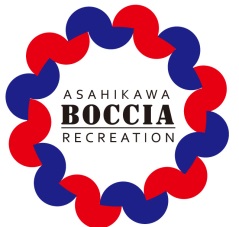 申込用紙【出場選手】※当日配布いたしますプログラムに「チーム名・お名前のみ」を掲載させていただきます。※その他の目的で個人情報は使用いたしません【チーム紹介・意気込み】※必ずご記入ください♪申込先はFAX または メールにてお願いいたします】スポーツ交流で誰にもやさしい旭川を考える会　　担当　五十嵐FAX : 0166‐38‐8211　MAIL :event-info@kamui-daisetsu.org　　TEL 0166-38-8200  FAX 0166-38-8211  　MAIL : event-info@kamui-daisetsu.org団体名チーム名代表者名■連絡先■連絡先■連絡先■連絡先ＭＡＩＬＴＥＬＦＡＸ①お名前年齢障害の種類・部位①お名前年齢□上肢　□下肢　□視覚　□聴覚　□知的　□精神　□なし　□その他①サポート者名：年齢□上肢　□下肢　□視覚　□聴覚　□知的　□精神　□なし　□その他②お名前年齢障害の種類・部位②お名前年齢□上肢　□下肢　□視覚　□聴覚　□知的　□精神　□なし　□その他②サポート者名：年齢□上肢　□下肢　□視覚　□聴覚　□知的　□精神　□なし　□その他③お名前年齢障害の種類・部位③お名前年齢□上肢　□下肢　□視覚　□聴覚　□知的　□精神　□なし　□その他③サポート者名：年齢□上肢　□下肢　□視覚　□聴覚　□知的　□精神　□なし　□その他